Publicado en Madrid el 22/01/2024 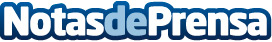 La construcción busca talento femenino para su relevo generacional según la consultora CatenonLa Construcción sigue siendo un sector masculinizado, con una cultura dominada por los hombres, y se percibe como una actividad laboral que requiere esfuerzo físico. Quizá por ello, solo un 11,1% sobre el total de las plantillas son mujeres. Datos de contacto:María GuijarroGPS Imagen y Comunicación, S.L.622836702Nota de prensa publicada en: https://www.notasdeprensa.es/la-construccion-busca-talento-femenino-para-su Categorias: Nacional Madrid Recursos humanos Construcción y Materiales Arquitectura Consultoría http://www.notasdeprensa.es